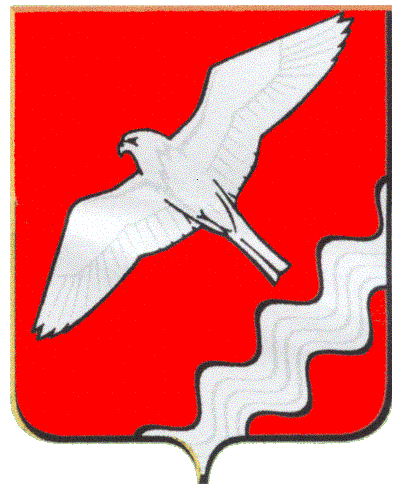 ГЛАВАМУНИЦИПАЛЬНОГО ОБРАЗОВАНИЯ КРАСНОУФИМСКИЙ ОКРУГПОСТАНОВЛЕНИЕот 29.11.2017 г. № 130г. КрасноуфимскОб утверждении состава антитеррористической комиссии Муниципального образования Красноуфимский округВ соответствии с Федеральным законом № 35-ФЗ от 6 марта 2006 года «О противодействии терроризму», Указом Президента Российской Федерации от 15 февраля 2006 года № 116 «О мерах по противодействию терроризму», Указом Губернатора Свердловской области № 644-УГ от 8 сентября . «Об антитеррористической комиссии Свердловской области», постановлением главы Муниципального образования Красноуфимский округ № 104 от 28.09.2017 года «Об утверждении Положения и Регламента антитеррористической комиссии Муниципального образования Красноуфимский округ», постановлением главы Муниципального образования Красноуфимский округ № 54 от 28.04.2017 года «Об утверждении Положения об участии органов местного самоуправления в профилактике терроризма и экстремизма, а также в минимизации и (или) ликвидации последствий проявления терроризма и экстремизма на территории Муниципального образования Красноуфимский округ», руководствуясь ст. 26 Устава Муниципального образования Красноуфимский округ,П О С Т А Н О В Л Я Ю:1. Утвердить состав антитеррористической комиссии Муниципального образования Красноуфимский округ (прилагается).2. Постановление главы Муниципального образования Красноуфимский округ № 11 от 22.01.2016 года «О внесении изменений в состав антитеррористической комиссии Муниципального образования Красноуфимский округ» признать утратившим силу.3. Опубликовать настоящее постановление на официальном сайте Муниципального образования Красноуфимский округ.4 Контроль за выполнением настоящего постановления оставляю за собой.Глава Муниципального образования Красноуфимский округ								О.В. РяписовПриложение к постановлению главы МО Красноуфимский округ от  29 ноября 2017 г. № 130СОСТАВАНТИТЕРРОРИСТИЧЕСКОЙ КОМИССИИМУНИЦИПАЛЬНОГО ОБРАЗОВАНИЯ КРАСНОУФИМСКИЙ ОКРУГДолжность в Комиссии      Должность по основной   
работе           Рабочий
телефонПредседатель -                 
Ряписов Олег ВикторовичГлава МО Красноуфимский округ 2-46-06Зам. председателя -            
Дьячков Сергей ВикторовичНачальник УФСБ РФ по Свердловской области в г.Красноуфимске (по согласованию)2-11-95Секретарь Комиссии -           
Голубцов Александр Валерьевич       Начальник отдела ГО, ЧС и ОПБ Администрации МО Красноуфимский округ2-32-09Члены комиссии:     Члены комиссии:     Члены комиссии:     Колчанов Николай СергеевичНачальник МО МВД РФ «Красноуфимский» (по согласованию)2-25-05Фрицко Андрей АлексеевичНачальник ФГКУ «73 ПЧ ФПС России  по Свердловской области» (по согласованию)2-35-05Чухарев Евгений ВладимировичНачальник Отдела надзорной деятельности и профилактической работы ГО Красноуфимск, МО Красноуфимский округ, Ачитского ГО, Артинского ГО (по согласованию)2-45-01Родионов Роман ВикторовичЗаместитель главы Администрации МО Красноуфимский округ по социальным  вопросам2-45-05Пастухова Галина АнатольевнаЗаместитель главы Администрации МО Красноуфимский округ по экономике2-32-92Шандыбин Евгений Сергеевич     Заместитель главы Администрации МО Красноуфимский округ по общим вопросам2-36-92Бормотова Марина ВикторовнаПредседатель Думы Муниципального образования Красноуфимский округ2-14-22Могильников Иван ПетровичЗаведующий аппаратом управления МОУО МО Красноуфимский округ2-14-68Новоселов Дмитрий ВикторовичГлавный врач ГБУЗ «Красноуфимская РБ» (по согласованию)2-25-03Согласовано:И.О. Ф.И.О. Ф.Заместитель главы Администрации Муниципального образования Красноуфимский округ по общим вопросамЕ.С. ШандыбинНачальник организационно-методического отдела Администрации Муниципального образования Красноуфимский округЛ.В. МатвееваНачальник юридического отделаВ.В. ПолежаевИсполнитель: Начальник отдела по делам ГО и ЧС, экологииА.В. ГолубцовРассылка:дело – 1,отдел ГО, ЧС – 1,МО МВД РФ «Красноуфимский» - 1,ГБУЗ «Красноуфимская РБ» - 1,Бормотова М.В.- 1,ФСБ – 1,МОУО – 1, Зам. главы АМО по экономике – 1,Зам. главы АМО по общим вопросам – 1,Зам. главы АМО по социальным вопросам – 1,дело – 1,отдел ГО, ЧС – 1,МО МВД РФ «Красноуфимский» - 1,ГБУЗ «Красноуфимская РБ» - 1,Бормотова М.В.- 1,ФСБ – 1,МОУО – 1, Зам. главы АМО по экономике – 1,Зам. главы АМО по общим вопросам – 1,Зам. главы АМО по социальным вопросам – 1,